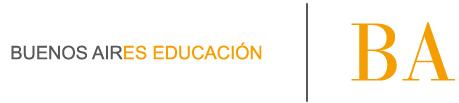 COMUNICACIÓN N° 44La Plata, 28  de agosto de 2015Sres/as  Inspectores/asSres/as  Directores/as                        La Dirección Provincial  de Educación Superior y la Dirección de Educación Superior, en el marco de la implementación en la jurisdicción del "Plan Nacional Inclusión Digital Educativa", convocan a los Institutos de Formación Docente a una jornada de Capacitación del Programa PENIDE para el Nivel Superior.Se adjunta documento y agenda.Un saludo cordial           Prof. Marta Netto				     Prof. Andrea GattiDirectora de Educación Superior	          Directora Provincial de Educación Superior